РАЗДЕЛ 1.Пояснительная записка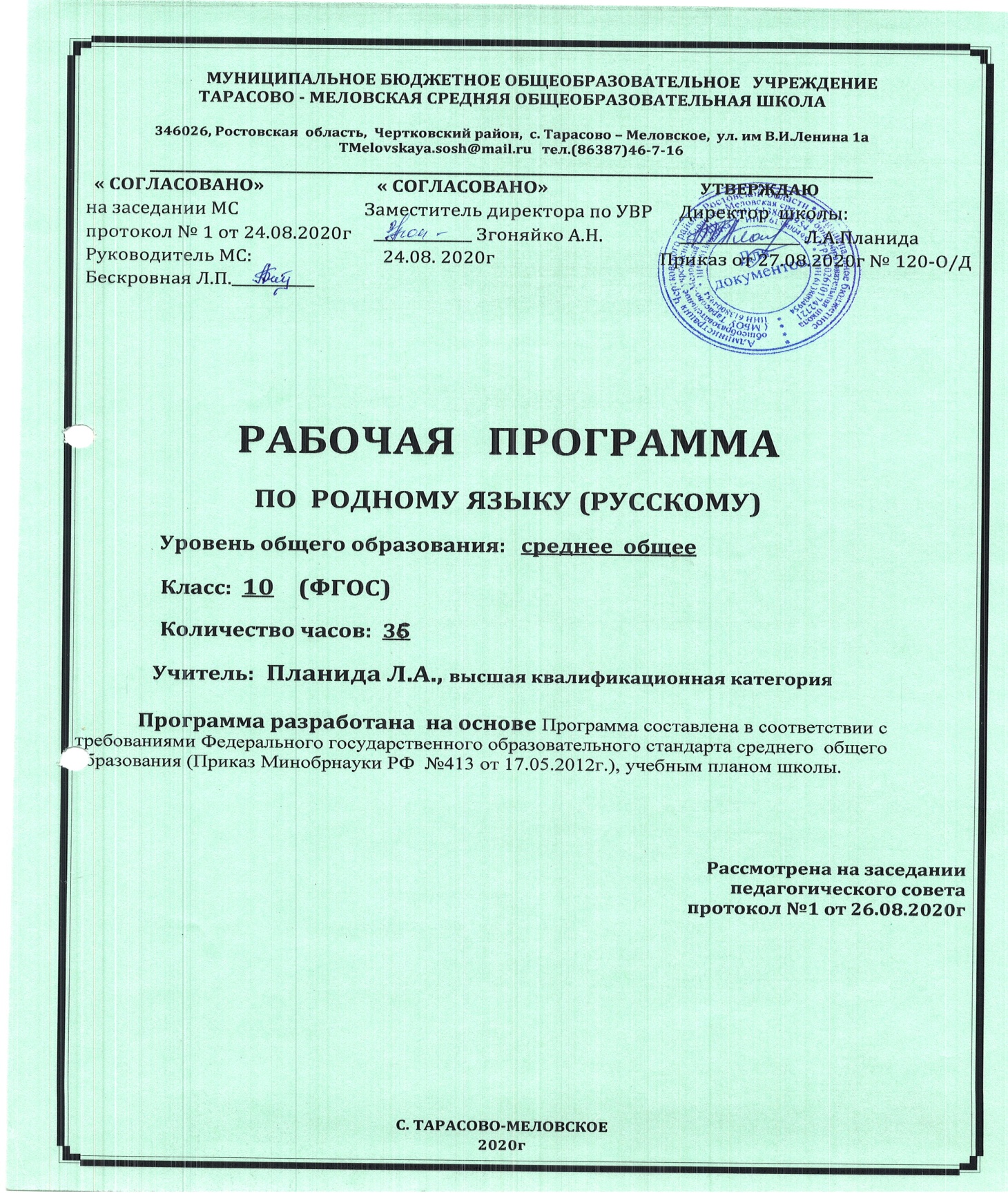 Данная рабочая программа составлена  в соответствии с :- требованиями федерального государственного образовательного стандарта среднего общего образования (Приказ Минобрнауки России от 17 мая 2012 г. N 413 с изменениями от 31.12.2015 №1578);основной образовательной программой  среднего  общего образования                        МБОУ Тарасово – Меловской СОШ  (Приказ от 27.08.2020г  № 120 ). календарным учебным графиком МБОУ Тарасово – Меловской СОШ  на 2020-2021 учебный год (Приказ от 27.08.2020г  № 120 ).учебным планом МБОУ Тарасово – Меловской СОШ  на 2020-2021 учебный год (Приказ от 27.08.2020г  № 120 ).приказом Минобрнауки России от 28.12.2018 № 345 «Об утверждении федерального перечня учебников, рекомендуемых к использованию при реализации имеющих государственную аккредитацию образовательных программ начального общего, основного общего, среднего общего образования»;положением о рабочей программе (Приказ  от 29.08.2017г №130)  На основании:Статья 12. Образовательные программы Федерального закона об образовании Утвержден 29 декабря 2012 года N 273-ФЗ Статья 28.  Компетенция , права ,обязанности  и ответственность образовательного учреждения Федерального закона об образовании Утвержден 29 декабря 2012 года N 273-ФЗ                       п. 4.4 Устава школы ( Постановление Администрации Чертковского района Ростовской области от 14.09.2015 № 724 )Изучение родному языку (русскому) на ступени среднего общего образования на базовом уровне направлено на достижение следующих целей:•	воспитание гражданина и патриота; формирование представления о русском языке как духовной, нравственной и культурной ценности народа; осознание национального своеобразия русского языка; формирование познавательного интереса, любви, уважительного отношения к русскому языку, а через него – к родной культуре; воспитание ответственного отношения к сохранению и развитию родного языка;•	совершенствование коммуникативных умений и культуры речи, обеспечивающих свободное владение русским литературным языком в разных сферах и ситуациях его использования; обогащение словарного запаса и грамматического строя речи учащихся; развитие потребности к речевому самосовершенствованию;•	углубление и расширение знаний о категориях современного русского литературного языка, которые обеспечивают его нормативное, уместное, этичное использование в различных сферах и ситуациях общения; о стилистических ресурсах русского языка; об основных нормах русского литературного языка; о национальной специфике русского языка и языковых единицах, прежде всего о лексике и фразеологии с национально-культурной семантикой; о русском речевом этикете;•	совершенствование умений опознавать, анализировать, классифицировать языковые факты, оценивать их с точки зрения нормативности, соответствия ситуации и сфере общения; умений работать с текстом, осуществлять информационный поиск, извлекать и преобразовывать необходимую информацию;•	развитие проектного и исследовательского мышления, приобретение практического опыта исследовательской работы по русскому языку, воспитание самостоятельности в приобретении знаний.Место учебного предметаВ федеральном базисном учебном плане  на учебный предмет родной язык (русский) в 10 классе     отводится __1 час в неделю.  Календарный учебный график МБОУ Тарасово - Меловской  СОШ на 2020 -2021 учебный год предусматривает  35 учебных недель в 10 классе. В соответствии с ФГОС и учебным планом школы на 2020-2021 уч.год  для среднего   общего образования  на учебный предмет  родной язык (русский) в    _10_ классе отводится  _1_ часа в неделю, т.е._36__ часов  в год. 
Данная рабочая программа  является гибкой и позволяет вносить изменения в ходе реализации в соответствии со сложившейся ситуацией:- дополнительные дни отдыха, связанные с государственными праздниками                                              ( календарный учебный график (Приказ от  27.08.2020г  № 120);- прохождение курсов повышения квалификации ( на основании приказа РОО);-отмена  учебных занятий по погодным условиям ( на основании приказа РОО);- по болезни учителя;- участие в ВПР;- участие в пробном тестировании;- в условиях карантина на дистанционном обучении;и другими.Рабочая программа по родному языку (русскому) в 10  классе  рассчитана на 35 часов, будет выполнена   и освоена обучающимися в полном объёме.РАЗДЕЛ 2  Планируемые результаты освоения учебного предметаЛичностные результаты:	формирование российской гражданской идентичности, патриотизма, уважения своему народу, чувства ответственности перед Родиной, гордости за свой край, свою Родину, прошлое и настоящее многонационального народа России, уважение государственных символов;формирование гражданской позиции активного и ответственного члена российского общества, осознающего свои конституционные права и обязанности, уважающего закон и правопорядок, обладающего чувством собственного достоинства;формирование мировоззрения, соответствующего современному уровню развития науки и общественной практики, основанного на диалоге культур, а также различных форм общественного сознания, осознание своего места в поликультурном мире;приверженность идеям интернационализма, дружбы, равенства, взаимопомощи народов; воспитание уважительного отношения к национальному достоинству людей, их чувствам, религиозным убеждениям;нравственное сознание и поведение на основе усвоения общечеловеческих ценностей, толерантного сознания и поведения в поликультурном мире, готовности и способности вести диалог с другими людьми, достигать в нем взаимопонимания, находить общие цели и сотрудничать для их достижения;формирование основ саморазвития и самовоспитания в соответствии с общечеловеческими ценностями и идеалами гражданского общества; готовность и способность к самостоятельной, творческой и ответственной деятельности;развитие навыков сотрудничества со сверстниками, детьми младшего возраста, взрослыми в образовательной, общественно полезной, учебно-исследовательской, проектной и других видах деятельности.Метапредметные результаты:умение самостоятельно определять цели деятельности и составлять планы деятельности; самостоятельно осуществлять, контролировать и корректировать деятельность; использовать все возможные ресурсы для достижения поставленных целей и реализации планов;умение продуктивно общаться и взаимодействовать в процессе совместной деятельности, учитывать позиции других участников деятельности, эффективно разрешать конфликты;владение навыками познавательной, учебно-исследовательской и проектной деятельности, способность и готовность к самостоятельному поиску методов решения практических задач;готовность и способность к самостоятельной познавательной деятельности, владение навыками получения необходимой информации из словарей разных типов, умение ориентироваться в различных источниках информации, критически оценивать и интерпретировать информацию, получаемую из различных источников;развернуто, логично и точно излагать свою точку зрения с использованием адекватных (устных и письменных) языковых средств;Предметные результаты: осознание роли русского родного языка в жизни общества и государства, в современном мире; осознание роли русского родного языка в жизни человека; осознание языка как развивающегося явления, взаимосвязи исторического развития языка с историей общества;осознание национального своеобразия, богатства, выразительности русского родного языка;распознавание, характеристика понимание и истолкование значения фразеологических оборотов с национально-культурным компонентом, уместное употребление их в современных ситуациях речевого общения; понимание и истолкование значения крылатых слов и выражений;понимание процессов заимствования лексики как результата взаимодействия национальных культур; понимание роли заимствованной лексики в современном русском языке;общее представление об особенностях освоения иноязычной лексики; определение значения лексических заимствований последних десятилетий; целесообразное употребление иноязычных слов;осознание изменений в языке как объективного процесса; понимание внешних и внутренних факторов языковых изменений; общее представление объективных процессах в современном русском языке; соблюдениенорм русского речевого этикета;понимание национальной специфики русского речевого этикета по сравнению с речевым этикетом других народов.Учащиеся научатся:осознавать роль русского родного языка в жизни общества и государства, в жизни человека;объяснять изменения в русском языке как объективный процесс; понимать и комментировать внешние и внутренние факторы языковых изменений;понимать и толковать значения русских слов с национально-культурным компонентом, правильно употреблять их в речи;понимать и толковать значения фразеологических оборотов с национально-культурным компонентом; комментировать историю происхождения фразеологических оборотов, уместно употреблять их в современных ситуациях речевого общения;распознавать источники крылатых слов и выражений (в рамках изученного);владеть основными нормами русского литературного языка (орфоэпическими, лексическими, грамматическими, стилистическими), нормами речевого этикета;анализировать и оценивать с точки зрения норм современного русского литературного языка чужую и собственную речь; корректировать речь с учетом ее соответствия основным нормам современного литературного языка;использовать при общении в электронной среде и в ситуациях делового общения этикетные формы ипринципы этикетного общения, лежащие воснове национального русского речевого этикета;создавать тексты как результат проектной (исследовательской) деятельности; оформлять реферат в письменной форме и представлять его в устной форме;• Учащиеся получат возможность научиться:понимать роль заимствованной лексики в современном русском языке; распознавать слова, заимствованные русским языком из языков народов России и мира;определять причины изменений в словарном составе языка, перераспределения пластов лексики между активным и пассивным запасом слов;правилам информационной безопасности при общении в социальных сетях;уместно использовать коммуникативные стратегии и тактики при контактном общении: убеждение, комплимент, уговаривание, похвала, самопрезентация, просьба, принесение извинений и др.;использовать в общении этикетные речевые тактики и приемы‚ помогающие противостоять речевой агрессии.РАЗДЕЛ 3   Содержание учебного предметаРаздел 1. Язык и культура (8 ч)Язык и общество. Родной язык, литература и культура. Язык и история народа. Русский язык в Российской Федерации и в современном мире – в международном и межнациональном общении. Понятие о системе языка, его единицах и уровнях, взаимосвязях и отношениях единиц разных уровней языка.Развитие языка как объективный процесс. Общее представление о внешних и внутренних факторах языковых изменений, об активных процессах в современном русском языке (основные тенденции, отдельные примеры).Стремительный рост словарного состава языка, «неологический бум» –рождение новых слов, изменение значений и переосмысление имеющихся в языке слов, их стилистическая переоценка, создание новой фразеологии, активизация процесса заимствования иноязычных слов.Раздел 2. Культура речи (11 ч)Основные орфоэпические нормы современного русского литературного языка. Активные процессы в области произношения и ударения. Типичные акцентологические ошибки в современной речи.Отражение произносительных вариантов в современных орфоэпических словарях.Основные лексические нормы современного русского литературного языка. Лексическая сочетаемость слова и точность. Свободная и несвободнаялексическая сочетаемость. Типичные ошибки‚ связанные с нарушением лексической сочетаемости.Речевая избыточность и точность. Тавтология. Плеоназм. Типичные ошибки‚ связанные с речевой избыточностью.Современные толковые словари. Отражение вариантов лексической нормы в современных словарях. Словарные пометы.Основные грамматические нормы современного русского литературного языка.Нормы употребления причастных и деепричастных оборотов‚ предложений с косвенной речью.Типичные ошибки в построении сложных предложений. Нарушение видовременной соотнесенности глагольных форм.Отражение вариантов грамматической нормы в современных грамматических словарях и справочниках. Словарные пометы.Речевой этикет. Этика и этикет в электронной среде общения. Понятие нетикета. ЭтикетИнтернет-переписки. Этические нормы, правила этикета Интернет-дискуссии, Интернет-полемики. Этикетное речевое поведение в ситуациях делового общения.Раздел 3. Речь. Речевая деятельность. Текст (16 ч)Язык и речь. Виды речевой деятельностиПонятие речевого (риторического) идеала.Пути становления и истоки русского речевого идеала в контексте истории русской культуры. Основные риторические категории и элементы речевого мастерства Понятие эффективности речевого общения. Оратория: мастерство публичного выступления. Принципы подготовки к публичной речи. Техника импровизированной речи. Особенности импровизации.Средства речевой выразительности: «цветы красноречия». Важнейшие риторические тропы и фигуры. Структура и риторические функции метафоры, сравнения, антитезы. Мастерство беседы. Мастерство спора. Доказывание и убеждение. Стратегия и тактика спора. Речевое поведение спорящих.Текст как единица языка и речи. Категория монолога и диалога как формы речевого общения.Структура публичного выступления. Риторика остроумия: юмор, ирония, намёк, парадокс, их функции в публичной речи. Риторика делового общения. Спор, дискуссия, полемика. Спор и беседа: речевые роли участников, возможная типология ситуацийспора.Функциональные разновидности языкаНаучный стиль речи. Назначение, признаки научного стиля речи. Морфологические и синтаксические особенности научного стиля. Терминологические энциклопедии, словари и справочники.Официально-деловой стиль речи. Основные признаки официально-деловогостиля: точность, неличный характер, стандартизированность, стереотипность построения текстов и их предписывающий характер. Резюме, автобиография.Разговорная речь. Фонетические, интонационные, лексические, морфологические, синтаксические особенности разговорной речи. Невербальные средства общения. Культура разговорной речи.Публицистический стиль речи. Устное выступление. Дискуссия. Использование учащимися средств публицистического стиля в собственной речи.Язык художественной литературы. Источники богатства и выразительности русской речи. Основные виды тропов, их использование мастерами художественного слова. Стилистические фигуры, основанные на возможностяхрусского синтаксиса.РАЗДЕЛ 3   Тематическое планированиеРаздел 5 . Календарно-тематическое планирование РАЗДЕЛ 6. Система оценки достижения планируемых результатов     «Нормы оценки…» призваны обеспечить одинаковые требования к знаниям, умениям и навыкам учащихся по русскому языку. В них устанавливаются: 1) единые критерии оценки различных сторон владения устной и письменной формами русского языка  (критерии оценки орфографической и пунктуационной грамотности, языкового оформления связного высказывания, содержания высказывания); 2) единые нормативы оценки знаний, умений и навыков; 3) объем различных видов контрольных работ; 4) количество отметок за различные виды контрольных работ.Оценка устных ответов учащихся          Устный опрос является одним из основных способов учета  знаний учета учащихся по русскому языку. Развернутый ответ ученика должен представлять собой связное, логически последовательное сообщение на определенную тему, показывать его умение применять определения, правила в конкретных случаях.При оценке ответа ученика надо руководствоваться следующими критериями: 1) полнота и правильность ответа; 2) степень осознанности, понимания изученного; 3) языковое оформление ответа.Оценка «5» ставится, если ученик: 1) полно излагает изученный материал, дает правильное определение языковых понятий; 2) обнаруживает понимание материала, может обосновать свои суждения, применить знания на практике, привести необходимые примеры не только по учебнику, но и самостоятельно составленные; 3) излагает материал последовательно и правильно с точки зрения норм литературного языка.Оценка «4» ставится, если ученик дает ответ, удовлетворяющий тем же требованиям, что и для оценки «5», но допускает 1-2 ошибки, которые сам же исправляет, и 1-2 недочета в последовательности и языковом оформлении излагаемого.Оценка «3» ставится, если ученик обнаруживает знание и понимание основных положений данной темы, но: 1) излагает материал неполно и допускает неточности в определении понятий или формулировке правил; 2) не умеет достаточно глубоко и доказательно обосновать свои суждения и привести свои примеры; 3) излагает материал непоследовательно и допускает ошибки в языковом оформлении излагаемого.Оценка «2» ставится, если ученик обнаруживает незнание большей части соответствующего раздела изучаемого материала, допускает ошибки в формулировке определений и правил, искажающие их смысл, беспорядочно и неуверенно излагает материал. Оценка «2» отмечает такие недостатки в подготовке ученика, которые являются серьезным препятствием к успешному овладению последующим материалом.Оценка («5», «4», «3») может ставиться не только за единовременный ответ (когда на проверку подготовки ученика отводится определенное время), но и за рассредоточенный во времени, то есть за сумму ответов, данных учеником на протяжении урока  (выводится поурочный балл),  при условии, если в процессе урока не только заслушивались ответы учащегося, но и осуществлялась проверка его умения применять знания на практике.Ученикам предъявляются требования только к таким умениям и навыкам, над которыми они работали или работают к моменту проверки. На уроках русского языка проверяются: 1) знание полученных сведений о языке; 2) орфографические и пунктуационные навыки; 3) речевые уменияПятибалльная система оценивания строится на основе «Положение о промежуточной аттестации школьников» и «Единых требований к устной и письменной речи учащихся, к проведению письменных работ и проверке тетрадей» (Методическое письмо МП РСФСР от 01.09. 1980г.)Оценка письменных работ  по русскому языкуОценка диктантов.Диктант – одна из основных форм проверки орфографической и пунктуационной грамотности. Для диктантов целесообразно использовать связные тексты, отвечающие нормам современного литературного языка и доступные по содержанию учащимся данного класса. Требования к тексту диктанта представлены в таблице 1.Требования к тексту диктанта.                                                                            Таблица 1Нормы оценивания диктантов                                                          Таблица 2Оценка дополнительного задания к диктанту В комплексной контрольной работе, состоящей из диктанта и дополнительного (фонетического, лексического, грамматического, орфографического) задания рекомендуется руководствоваться показателями, представленными в таблице 3.Показатели для оценки дополнительного задания к диктанту      Таблица 3Требования к объему сочинений и изложений                                                         Таблица 4Критерии оценивания сочинений изложений                                            Таблица 5Ошибки в содержании сочинений и изложенийОшибки в содержании сочинения или изложения показывают, что ученик не овладел полностью умением составлять программу высказывания: недостаточно знаком с фактическим материалом по теме высказывания; не умеет отбирать сведения так, чтобы раскрыть заявленную тему; не владеет логикой изложения. Классификация ошибок в содержании сочинений и изложений представлена в таблице 6Классификация ошибок в содержании сочинений и изложений    Таблица 6Нормы оценивания сочинений и изложений                                   Таблица 7Примечания:1.При оценке необходимо учитывать самостоятельность, оригинальность замысла ученического сочинения, уровень его композиционного и речевого оформления. Наличие оригинального замысла, его хорошая реализация позволяют повысить первую оценку за сочинение на один балл.2. Если объём сочинения в полтора-два раза больше нормы, то при оценке работ  следует исходить из нормативов, увеличенных для отметки»4» на одну, а для отметки»3» на две единицы. При выставлении оценки « 5» превышение объёма сочинения не принимается во внимание.3. Первая оценка (содержание и речь) не может быть положительной, если не раскрыта тема сочинения, хотя по остальным показателям оно написано удовлетворительно.№ п/пРаздел, темаКоличествочасовЭлементы содержанияОсновные виды учебной деятельностиСистема оценкиРаздел 1. Язык и культура 8Язык и общество. Родной язык, литература и культура. Язык и история народа. Русский язык в Российской Федерации и в современном мире – в международном и межнациональном общении. Понятие о системе языка, его единицах и уровнях, взаимосвязях и отношениях единиц разных уровней языка.Развитие языка как объективный процесс. Общее представление о внешних и внутренних факторах языковых изменений, об активных процессах в современном русском языке (основные тенденции, отдельные примеры).Стремительный рост словарного состава языка, «неологический бум» –рождение новых слов, изменение значений и переосмысление имеющихся в языке слов, их стилистическая переоценка, создание новой фразеологии, активизация процесса заимствования иноязычных слов.-анализ языковых единиц с точки зрения правильности, точности и уместности их употребления; 
- разные виды чтения в зависимости от коммуникативной задачи и характера текста;
- работа с различными информационными источниками, конспектирование- работа с различными словарями;- индивидуальные сообщения;- выполнение упражнений.тестовые работы;индивидуальные и групповые задания дифференцированного характера;выполнение проектных и исследовательских заданий.Культура речи 11Основные орфоэпические нормы современного русского литературного языка. Активные процессы в области произношения и ударения. Типичные акцентологические ошибки в современной речи.Отражение произносительных вариантов в современных орфоэпических словарях.Основные лексические нормы современного русского литературного языка. Лексическая сочетаемость слова и точность. Свободная и несвободнаялексическая сочетаемость. Типичные ошибки‚ связанные с нарушением лексической сочетаемости.Речевая избыточность и точность. Тавтология. Плеоназм. Типичные ошибки‚ связанные с речевой избыточностью.Современные толковые словари. Отражение вариантов лексической нормы в современных словарях. Словарные пометы.Основные грамматические нормы современного русского литературного языка.Нормы употребления причастных и деепричастных оборотов‚ предложений с косвенной речью.Типичные ошибки в построении сложных предложений. Нарушение видовременной соотнесенности глагольных форм.Отражение вариантов грамматической нормы в современных грамматических словарях и справочниках. Словарные пометы.Речевой этикет. Этика и этикет в электронной среде общения. Понятие нетикета. ЭтикетИнтернет-переписки. Этические нормы, правила этикета Интернет-дискуссии, Интернет-полемики. Этикетное речевое поведение в ситуациях делового общения.Составление проектной работы,Работа с учебником,Работы с тестовыми заданиямианализ языковых единиц с точки зрения правильности, точности и уместности их употребления; 
- разные виды чтения в зависимости от коммуникативной задачи и характера текста;
- работа с различными информационными источниками, конспектирование- работа с различными словарями;- индивидуальные сообщения;- выполнение упражнений.тестовые работы;индивидуальные и групповые задания дифференцированного характера;выполнение проектных и исследовательских заданий.Речь. Речевая деятельность. Текст 16Язык и речь. Виды речевой деятельностиПонятие речевого (риторического) идеала.Пути становления и истоки русского речевого идеала в контексте истории русской культуры. Основные риторические категории и элементы речевого мастерства Понятие эффективности речевого общения. Оратория: мастерство публичного выступления. Принципы подготовки к публичной речи. Техника импровизированной речи. Особенности импровизации.Средства речевой выразительности: «цветы красноречия». Важнейшие риторические тропы и фигуры. Структура и риторические функции метафоры, сравнения, антитезы. Мастерство беседы. Мастерство спора. Доказывание и убеждение. Стратегия и тактика спора. Речевое поведение спорящих.Текст как единица языка и речи. Категория монолога и диалога как формы речевого общения.Структура публичного выступления. Риторика остроумия: юмор, ирония, намёк, парадокс, их функции в публичной речи. Риторика делового общения. Спор, дискуссия, полемика. Спор и беседа: речевые роли участников, возможная типология ситуацийспора.Функциональные разновидности языкаНаучный стиль речи. Назначение, признаки научного стиля речи. Морфологические и синтаксические особенности научного стиля. Терминологические энциклопедии, словари и справочники.Официально-деловой стиль речи. Основные признаки официально-деловогостиля: точность, неличный характер, стандартизированность, стереотипность построения текстов и их предписывающий характер. Резюме, автобиография.Разговорная речь. Фонетические, интонационные, лексические, морфологические, синтаксические особенности разговорной речи. Невербальные средства общения. Культура разговорной речи.Публицистический стиль речи. Устное выступление. Дискуссия. Использование учащимися средств публицистического стиля в собственной речи.Язык художественной литературы. Источники богатства и выразительности русской речи. Основные виды тропов, их использование мастерами художественного слова. Стилистические фигуры, основанные на возможностяхрусского синтаксиса.Создание творческой работы,анализ языковых единиц с точки зрения правильности, точности и уместности их употребления; 
- разные виды чтения в зависимости от коммуникативной задачи и характера текста;
- работа с различными информационными источниками, конспектирование- работа с различными словарями;- индивидуальные сообщения;- выполнение упражнений.Составление проектной работы,Работа с учебником,Работы с тестовыми заданиямитестовые работы;индивидуальные и групповые задания дифференцированного характера;выполнение проектных и исследовательских заданий.№п/пТема урокаКол. час.Формы контроля Дата проведенияДата проведения№п/пТема урокаКол. час.Формы контроля планфактГлава I. Язык и культура81Русский язык в Российской Федерации 1фронтальный01.092Русский язык в современном мире1фронтальный08.093Система русского языка, его единицы и уровни. 115.094«Неологический бум» русского языка в 21 веке 22.095Русский язык и общество29.026Единицы русского языка1фронтальный06.1006.107Русский язык как развивающееся явление113.1013.109«Неологический бум» русского языка в 21 веке, его причины1фронтальный20.1010Р/р Творческая работа «Неологизмы в жизни современного общества»1РР27.109Глава II. Культура речи1111Основные орфоэпические нормы современного русского языка. 1ПР, СУ10.1112Типичные акцентологические ошибки в современной речи1фронтальный17,1113Основные лексические нормы современного русского литературного языка. 1фронтальный24.1114Основные грамматические нормы современного русского литературного языка1фронтальный01.1215Нормы употребления причастных и деепричастных оборотов.1фронтальный08.1216Нормы употребления предложений с косвенной речью1фронтальный15.1217Типичные ошибки в построении сложных предложений. 1фронтальный22.1218Нарушение видовременной соотнесенности глагольных форм.1фронтальный29.1219Этика и этикет в электронной среде общения..1фронтальный12.0120Понятие нетикета. Интернет-дискуссии, 1ПР19.0121Интернетполемики1ПР26.01Глава III. Речь. Речевая деятельность. Текст.1622Понятие речевого (риторического) идеала, эффективности речевого общения.1СУ, ПР02.0223Оратория: мастерство публичного выступления.1РвГр, Пр09.0224Принципы подготовки к публичной речи.1ПР16.0225Риторика делового общения. 1СР, СУ02.0326Спор.1фронтальный09.0327Дискуссия.1фронтальный16.0328Полемика1фронтальный30.0329Речевая ситуация1фронтальный06.0430Мастерство спора1фронтальный13.0431Доказывание и убеждение1фронтальный20.0432Стратегия и тактика спора1фронтальный27.0433 Функциональные разновидности языка. 1фронтальный04.0534Невербальные средства общения1фронтальный11.0535Язык художественной литературы1фронтальный18.0536Стилистические фигуры, основанные на возможностяхрусского синтаксиса.1фронтальный25.05классКоличество в контрольном диктантеКоличество в контрольном диктантеКоличество в контрольном диктантеКоличество в контрольном диктантеКол-во слов в словарном диктантеклассСлов (самостоятельных и служебных)ОрфограммПунктограммСлов с непроверяемыми орфограммамиКол-во слов в словарном диктанте590-100122-3515-206100-110163-4720-257110-120204-51025-308120-15024101030-359150-17024151035-40Нормы оценок (количество ошибок)Нормы оценок (количество ошибок)Нормы оценок (количество ошибок)Нормы оценок (количество ошибок)Нормы оценок (количество ошибок)Вид диктанта«5»«4»«3»«2»Контрольный1 негрубая орфографическая + 1 негрубая пунктуационная- 2 орфографические +2 пунктуационные;- 1 орфографическая +3 пунктуационные;- 0 орфографических + 4 пунктуационные- 4орфографические +4 пунктуационные;- 3орфографические +5 пунктуационных;- 6 орфографических +6 пунктуационных (если есть  однотипные и негрубые орфографические и пунктуационные)- 7 орфографических + 7 пунктуационных;- 6 орфографических + 8 пунктуационных;- 5 орфографических + 9 пунктуационных;- 8 орфографических + 6 пунктуационных.Словарный01-23-4До 7Оценка«5»«4»«3»«2»Уровень выполнения заданияВсе задания выполнены верноПравильно выполнены не менее ѕ всех заданийПравильно выполнено не менее Ѕ заданийНе выполнено более половины заданийПримерный объём текста5 класс6 класс7 класс8 класс9 классПодробное изложение (кол-во слов)100-150150-200200-250250-350350-450Классное сочинение (кол-во страниц)0,5-11-1,51,5-22-33-4СодержаниеРечевое оформлениеГрамотность- соответствие содержания работы заявленной теме;- полнота раскрытия темы;- наличие фактических ошибок;- Последовательность изложения.- разнообразие лексики и грамматического строя речи;- стилевое единство и выразительность речи;- число речевых недочетовЧисло допущенных ошибок:- орфографических;- пунктуационных;- грамматических.Фактические ошибкиЛогические ошибкиВ изложении:Неточности, искажения текста в обозначении времени, места событий, последовательности действий, причинно-следственных связейВ сочинении:Искажение имевших место событий, неточное  воспроизведение источников, имен собственных, мест событий, дат- нарушение последовательности в высказывании;- отсутствие связи между частями  сочинения (изложения) и между предложениями;- неоправданное повторение высказанной ранее мысли;- раздробление одной микротемы другой микротемой;- несоразмерность частей  высказывания или отсутствие  необходимых частей;- перестановка частей текста (если она не обусловлена заданием к изложению);- неоправданная подмена лица, от которого ведется повествование. К примеру, повествование ведется сначала от первого, а потом от третьего лицаОценкаОсновные критерии оценкиОсновные критерии оценкиОценкаСодержание и речьГрамотность123«5»1.Содержание работы полностью соответствует теме.2. Фактические ошибки отсутствуют; в изложении  сохранено не менее 70 %3. Содержание работы излагается последовательно.4. Текст отличается богатством лексики, точностью употребления слов, разнообразием  синтаксических конструкций.5. Достигнуты стилевое единство и выразительность текста.6. Допускается 1 недочет в содержанииДопускается1 негрубая орфографическая или1 пунктуационная или1 грамматическая ошибка«4»1.содержание работы в основном соответствует теме, имеются незначительные отклонения от темы2. Содержание изложения в основном достоверно, но имеются незначительные отклонения от темы.3. Имеются незначительные нарушения последовательности в изложении мыслей.4. Лексический и грамматический строй речи достаточно разнообразен.5. Стиль работы отличается единством и достаточной  выразительностью.6. Допускается не более  2 недочетов в содержании и не более 3-4 речевых недочетов Допускаются:- 2 орфографические +2 пунктуационные+3 грамматические ошибки;- 1 орфографическая+3 пунктуационные+3 грамматические ошибки;- 0 орфографических+4пунктуационных +3 грамматические ошибки.В любом случае количество г«3»1.Имееются существенные отклонения от заявленной темы.2. работа достоверна в основном в своём содержании, но в ней допущены 3-4 фактические ошибки. Объём изложения составляет менее 70% исходного теста.3. Допущено нарушение последовательности изложения.4. Лексика бедна, употребляемые синтаксические конструкции однообразны.5. Встречается неправильное употребление слов.6. Стиль работы не отличается единством, речь недостаточно выразительна.7. Допускается не более 4 недочётов в содержании и 5 речевых недочётов.Допускаются:- 0 орфографических+5-7 пунктуационных ( с учётом повторяющихся и негрубых);-1 орфографическая+4-7 пуктуационных+4 грамматические ошибки;- 2орфографические+3-6 пуктуационных+4 грамматические ошибки;-3 орфографические+5 пуктуационных+4 грамматические ошибки;-4 орфографические+4 пуктуационных+4 грамматические ошибки;«2»Работа не соответствует заявленной теме. Допущено много фактических неточностей; объём изложения составляет менее 50) исходного текста. Нарушена последовательность изложения мыслей во всех частях работы, отсутствует связь между ними. Текст сочинения ( изложения) не6 соответствует заявленному плану.Лексика крайне бедна, авторские образные выражения и обороты речи почти отсутствуют. Работа написана короткими однотипными предложениями со слабо выраженной связью между частями, часты случаи неправильного употребления слов. Нарушено стилевое единство текста.6. Допущено более 6 недочётов в содержании до 7 речевых недочётов.Допускаются:- 5 и более грубых орфографических ошибок независимо от количества пунктуационных;- 8 и более пунктуационных ошибок (с учётом повторяющихся и негрубых) независимо от количества орфографических. Общее количество орфографических и пунктуационных ошибок более 8 при наличии более 5 грамматических.  «1» Допущено более 6 недочётов в содержании и более 7 речевых недочётов.Имеется по 7 и более орфографических, пунктуационных и грамматических ошибок.